Зарегистрировано в Минюсте России 13 февраля 2013 г. N 27056МИНИСТЕРСТВО ЗДРАВООХРАНЕНИЯ РОССИЙСКОЙ ФЕДЕРАЦИИПРИКАЗот 9 ноября 2012 г. N 725нОБ УТВЕРЖДЕНИИ СТАНДАРТАПЕРВИЧНОЙ МЕДИКО-САНИТАРНОЙ ПОМОЩИ ДЕТЯМПРИ ПРЕЖДЕВРЕМЕННОМ ПОЛОВОМ СОЗРЕВАНИИ,В ТОМ ЧИСЛЕ ВТОРИЧНОГО ГЕНЕЗАВ соответствии со статьей 37 Федерального закона от 21 ноября 2011 г. N 323-ФЗ "Об основах охраны здоровья граждан в Российской Федерации" (Собрание законодательства Российской Федерации, 2011, N 48, ст. 6724; 2012, N 26, ст. 3442, 3446) приказываю:Утвердить стандарт первичной медико-санитарной помощи детям при преждевременном половом созревании, в том числе вторичного генеза, согласно приложению.МинистрВ.И.СКВОРЦОВАПриложениек приказу Министерства здравоохраненияРоссийской Федерацииот 9 ноября 2012 г. N 725нСТАНДАРТПЕРВИЧНОЙ МЕДИКО-САНИТАРНОЙ ПОМОЩИ ДЕТЯМПРИ ПРЕЖДЕВРЕМЕННОМ ПОЛОВОМ СОЗРЕВАНИИ,В ТОМ ЧИСЛЕ ВТОРИЧНОГО ГЕНЕЗАКатегория возрастная: детиПол: любойФаза: любаяСтадия: хроническаяОсложнения: вне зависимости от осложненийВид медицинской помощи: первичная медико-санитарная помощьУсловия оказания: амбулаторноФорма оказания медицинской помощи: плановаяСредние сроки лечения (количество дней): 365    Код по МКБ X <*>        D27    Доброкачественное новообразование яичника    Нозологические единицы  D29    Доброкачественные новообразования мужских                                   половых органов                            D29.2  Яичка                            D35    Доброкачественные новообразования других                                   и неуточненных эндокринных желез                            D35.0  Надпочечника                            E03.9  Гипотиреоз неуточненный                            E22.8  Другие состояния гиперфункции гипофиза                            E22.9  Гиперфункция гипофиза неуточненная                            E25    Адреногенитальные расстройства                            E25.9  Андрогенитальное нарушение неуточненное                            E27.0  Другие виды гиперсекреции коры                                   надпочечников                            E28.0  Избыток эстрогенов                            E29.0  Гиперфункция яичек                            E29.9  Дисфункция яичек неуточненная                            E30.1  Преждевременное половое созревание                            E30.8  Другие нарушения полового созревания                            E30.9  Нарушение полового созревания                                   неуточненное                            Q78.1  Полиостозная фиброзная дисплазия1. Медицинские мероприятия для диагностики заболевания, состояния--------------------------------<1> Вероятность предоставления медицинских услуг или назначения лекарственных препаратов для медицинского применения (медицинских изделий), включенных в стандарт медицинской помощи, которая может принимать значения от 0 до 1, где 1 означает, что данное мероприятие проводится 100% пациентов, соответствующих данной модели, а цифры менее 1 - указанному в стандарте медицинской помощи проценту пациентов, имеющих соответствующие медицинские показания.2. Медицинские услуги для лечения заболевания, состояния и контроля за лечением3. Перечень лекарственных препаратов для медицинского применения, зарегистрированных на территории Российской Федерации, с указанием средних суточных и курсовых доз--------------------------------<*> Международная статистическая классификация болезней и проблем, связанных со здоровьем, X пересмотра.<**> Международное непатентованное или химическое наименование лекарственного препарата, а в случаях их отсутствия - торговое наименование лекарственного препарата.<***> Средняя суточная доза.<****> Средняя курсовая доза.Примечания:1. Лекарственные препараты для медицинского применения, зарегистрированные на территории Российской Федерации, назначаются в соответствии с инструкцией по применению лекарственного препарата для медицинского применения и фармакотерапевтической группой по анатомо-терапевтическо-химической классификации, рекомендованной Всемирной организацией здравоохранения, а также с учетом способа введения и применения лекарственного препарата. При назначении лекарственных препаратов для медицинского применения детям доза определяется с учетом массы тела, возраста в соответствии с инструкцией по применению лекарственного препарата для медицинского применения.2. Назначение и применение лекарственных препаратов для медицинского применения, медицинских изделий и специализированных продуктов лечебного питания, не входящих в стандарт медицинской помощи, допускаются в случае наличия медицинских показаний (индивидуальной непереносимости, по жизненным показаниям) по решению врачебной комиссии (часть 5 статьи 37 Федерального закона от 21 ноября 2011 г. N 323-ФЗ "Об основах охраны здоровья граждан в Российской Федерации" (Собрание законодательства Российской Федерации, 2011, N 48, ст. 6724; 2012, N 26, ст. 3442, 3446)).3. Граждане, имеющие в соответствии с Федеральным законом от 17.07.1999 N 178-ФЗ "О государственной социальной помощи" (Собрание законодательства Российской Федерации, 1999, N 29, ст. 3699; 2004, N 35, ст. 3607; 2006, N 48, ст. 4945; 2007, N 43, ст. 5084; 2008, N 9, ст. 817; 2008, N 29, ст. 3410; N 52, ст. 6224; 2009, N 18, ст. 2152; N 30, ст. 3739; N 52, ст. 6417; 2010, N 50, ст. 6603; 2011, N 27, ст. 3880; 2012, N 31, ст. 4322) право на получение государственной социальной помощи в виде набора социальных услуг, при оказании медицинской помощи в амбулаторных условиях обеспечиваются лекарственными препаратами для медицинского применения, включенными в Перечень лекарственных препаратов, в том числе перечень лекарственных препаратов, назначаемых по решению врачебной комиссии лечебно-профилактических учреждений, обеспечение которыми осуществляется в соответствии со стандартами медицинской помощи по рецептам врача (фельдшера) при оказании государственной социальной помощи в виде набора социальных услуг, утвержденный приказом Министерства здравоохранения и социального развития Российской Федерации от 18.09.2006 N 665 (зарегистрирован Министерством юстиции Российской Федерации 27.09.2006, регистрационный N 8322), с изменениями, внесенными приказами Министерства здравоохранения и социального развития Российской Федерации от 19.10.2007 N 651 (зарегистрирован Министерством юстиции Российской Федерации 19.10.2007, регистрационный N 10367), от 27.08.2008 N 451н (зарегистрирован Министерством юстиции Российской Федерации 10.09.2008, регистрационный N 12254), от 01.12.2008 N 690н (зарегистрирован Министерством юстиции Российской Федерации 22.12.2008, регистрационный N 12917), от 23.12.2008 N 760н (зарегистрирован Министерством юстиции Российской Федерации 28.01.2009, регистрационный N 13195) и от 10.11.2011 N 1340н (зарегистрирован Министерством юстиции Российской Федерации 23.11.2011, регистрационный N 22368).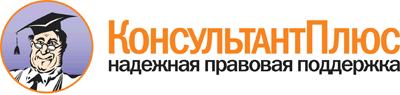  Приказ Минздрава России от 09.11.2012 N 725н
"Об утверждении стандарта первичной медико-санитарной помощи детям при преждевременном половом созревании, в том числе вторичного генеза"
(Зарегистрировано в Минюсте России 13.02.2013 N 27056) Документ предоставлен КонсультантПлюс

www.consultant.ru 

Дата сохранения: 20.07.2017 
 Прием (осмотр, консультация) врача-специалиста                           Прием (осмотр, консультация) врача-специалиста                           Прием (осмотр, консультация) врача-специалиста                           Прием (осмотр, консультация) врача-специалиста                                Код       медицинской      услуги       Наименование медицинской               услуги             Усредненный    показатель     частоты    предоставления<1>Усредненный  показатель  кратности   применения B01.001.001   Прием (осмотр, консультация)  врача-акушера-гинеколога      первичный                     0,5           1           B01.006.001   Прием (осмотр, консультация)  врача-генетика первичный      0,3           1           B01.024.001   Прием (осмотр, консультация)  врача-нейрохирурга первичный  0,3           1           B01.029.001   Прием (осмотр, консультация)  врача-офтальмолога первичный  1             1           B01.053.003   Прием (осмотр, консультация)  детского уролога-андролога    первичный                     0,1           1           B01.058.003   Прием (осмотр, консультация)  врача - детского              эндокринолога первичный       0,5           1           Лабораторные методы исследования                                         Лабораторные методы исследования                                         Лабораторные методы исследования                                         Лабораторные методы исследования                                              Код       медицинской      услуги       Наименование медицинской               услуги             Усредненный    показатель     частоты    предоставленияУсредненный  показатель  кратности   применения A09.05.056    Исследование уровня инсулина  плазмы крови                  0,1           3           A09.05.062    Исследование уровня           свободного трийодтиронина     (T3) в сыворотке крови        0,1           1           A09.05.063    Исследование уровня           свободного тироксина (T4)     сыворотки крови               0,3           1           A09.05.065    Исследование тиреотропина     сыворотки крови               0,3           1           A09.05.066    Исследование уровня           соматотропного гормона в      крови                         0,1           6           A09.05.067    Исследование уровня           адренокортикотропного гормона в крови                       0,1           1           A09.05.078    Исследование уровня общего    тестостерона в крови          0,8           4           A09.05.087    Исследование уровня           пролактина в крови            0,9           1           A09.05.090    Исследование уровня           хорионического гонадотропина  в крови                       0,3           2           A09.05.121    Исследование уровня ренина в  крови                         0,3           2           A09.05.131    Исследование уровня           лютеинизирующего гормона в    сыворотке крови               1             4           A09.05.132    Исследование уровня           фолликулостимулирующего       гормона в сыворотке крови     1             4           A09.05.135    Исследование уровня общего    кортизола в крови             0,3           3           A09.05.139    Исследование уровня 17-       гидроксипрогестерона в крови  0,3           3           A09.05.149    Исследование уровня           дегидроэпиандростерона        сульфата в крови              0,5           4           A09.05.154    Исследование уровня общего    эстрадиола в крови            0,8           3           A09.05.204    Исследование уровня           инсулиноподобного ростового   фактора I в крови             0,3           1           A12.06.045    Исследование антител к        тиропероксидазе в крови       0,1           1           B03.016.003   Общий (клинический) анализ    крови развернутый             1             1           B03.016.004   Анализ крови биохимический    общетерапевтический           1             1           B03.016.005   Анализ крови по оценке        нарушений липидного обмена    биохимический                 0,5           1           B03.016.006   Анализ мочи общий             1             1           Инструментальные методы исследования                                     Инструментальные методы исследования                                     Инструментальные методы исследования                                     Инструментальные методы исследования                                          Код       медицинской      услуги       Наименование медицинской               услуги             Усредненный    показатель     частоты    предоставленияУсредненный  показатель  кратности   применения A04.20.001    Ультразвуковое исследование   матки и придатков             трансабдоминальное            0,8           1           A04.22.001    Ультразвуковое исследование   щитовидной железы и           паращитовидных желез          0,3           1           A04.28.003    Ультразвуковое исследование   органов мошонки               0,4           1           A04.30.003    Ультразвуковое исследование   забрюшинного пространства     0,3           1           A05.11.001    Магнитно-резонансная          томография средостения        0,05          1           A05.23.009    Магнитно-резонансная          томография головного мозга    0,9           1           A05.23.009.001Магнитно-резонансная          томография головного мозга с  контрастированием             0,1           1           A05.30.004    Магнитно-резонансная          томография органов малого     таза                          0,05          1           A05.30.007.001Магнитно-резонансная          томография забрюшинного       пространства с внутривенным   контрастированием             0,05          1           A06.03.032    Рентгенография кисти руки     1             1           A06.03.043    Рентгенография бедренной      кости                         0,01          1           A06.30.007.002Компьютерная томография       забрюшинного пространства с   внутривенным болюсным         контрастированием             0,2           1           Прием (осмотр, консультация) и наблюдение врача-специалиста              Прием (осмотр, консультация) и наблюдение врача-специалиста              Прием (осмотр, консультация) и наблюдение врача-специалиста              Прием (осмотр, консультация) и наблюдение врача-специалиста                   Код       медицинской      услуги      Наименование медицинской               услуги               Усредненный   показатель      частоты   предоставленияУсредненный  показатель  кратности   применения B01.001.002   Прием (осмотр, консультация)  врача-акушера-гинеколога      повторный                     0,75          2           B01.029.002   Прием (осмотр, консультация)  врача-офтальмолога повторный  0,4           2           B01.053.004   Прием (осмотр, консультация)  детского уролога-андролога    повторный                     0,1           2           B01.058.004   Прием (осмотр, консультация)  врача - детского              эндокринолога повторный       1             2           Наблюдение и уход за пациентом медицинскими работниками со средним       (начальным) профессиональным образованием                                Наблюдение и уход за пациентом медицинскими работниками со средним       (начальным) профессиональным образованием                                Наблюдение и уход за пациентом медицинскими работниками со средним       (начальным) профессиональным образованием                                Наблюдение и уход за пациентом медицинскими работниками со средним       (начальным) профессиональным образованием                                     Код       медицинской      услуги      Наименование медицинской               услуги               Усредненный   показатель      частоты   предоставленияУсредненный  показатель  кратности   применения A02.01.001    Измерение массы тела          1             2           A02.03.005    Измерение роста               1             2           A11.01.002    Подкожное введение            лекарственных препаратов      1             1           A11.02.002    Внутримышечное введение       лекарственных препаратов      0,9           12          A11.02.002    Внутримышечное введение       лекарственных препаратов      0,3           1           A11.12.003    Внутривенное введение         лекарственных препаратов      1             1           Лабораторные методы исследования                                         Лабораторные методы исследования                                         Лабораторные методы исследования                                         Лабораторные методы исследования                                              Код       медицинской      услуги      Наименование медицинской               услуги               Усредненный   показатель      частоты   предоставленияУсредненный  показатель  кратности   применения A09.05.030    Исследование уровня натрия в  крови                         1             2           A09.05.031    Исследование уровня калия в   крови                         1             2           A09.05.033    Исследование уровня           неорганического фосфора в     крови                         1             2           A09.05.046    Исследование уровня щелочной  фосфатазы в крови             1             2           A09.05.056    Исследование уровня инсулина  плазмы крови                  0,1           2           A09.05.062    Исследование уровня           свободного трийодтиронина     (T3) в сыворотке крови        0,1           2           A09.05.063    Исследование уровня           свободного тироксина (T4)     сыворотки крови               0,3           2           A09.05.065    Исследование тиреотропина     сыворотки крови               0,3           2           A09.05.067    Исследование уровня           адренокортикотропного         гормона в крови               0,1           2           A09.05.078    Исследование уровня общего    тестостерона в крови          1             2           A09.05.087    Исследование уровня           пролактина в крови            0,9           2           A09.05.090    Исследование уровня           хорионического гонадотропина  в крови                       0,3           2           A09.05.121    Исследование уровня ренина в  крови                         0,3           2           A09.05.131    Исследование уровня           лютеинизирующего гормона в    сыворотке крови               1             2           A09.05.132    Исследование уровня           фолликулостимулирующего       гормона в сыворотке крови     1             2           A09.05.135    Исследование уровня общего    кортизола в крови             0,1           2           A09.05.139    Исследование уровня 17-       гидроксипрогестерона в крови  0,3           2           A09.05.149    Исследование уровня           дегидроэпиандростерона        сульфата в крови              0,5           2           A09.05.154    Исследование уровня общего    эстрадиола в крови            0,5           2           A09.05.078    Исследование уровня общего    тестостерона в крови          0,5           2           A09.05.204    Исследование уровня           инсулиноподобного ростового   фактора I в крови             0,3           2           A09.05.206    Исследование уровня           ионизированного кальция в     крови                         0,5           2           B03.005.006   Коагулограмма                 (ориентировочное              исследование системы          гемостаза)                    0,5           2           B03.016.003   Общий (клинический) анализ    крови развернутый             1             2           B03.016.004   Анализ крови биохимический    общетерапевтический           1             2           B03.016.005   Анализ крови по оценке        нарушений липидного обмена    биохимический                 0,5           2           B03.016.006   Анализ мочи общий             1             2           Инструментальные методы исследования                                     Инструментальные методы исследования                                     Инструментальные методы исследования                                     Инструментальные методы исследования                                          Код       медицинской      услуги      Наименование медицинской               услуги               Усредненный   показатель      частоты   предоставленияУсредненный  показатель  кратности   применения A04.20.001    Ультразвуковое исследование   матки и придатков             трансабдоминальное            0,75          1           A04.22.001    Ультразвуковое исследование   щитовидной железы и           паращитовидных желез          0,3           1           A04.28.003    Ультразвуковое исследование   органов мошонки               0,25          1           A04.30.003    Ультразвуковое исследование   забрюшинного пространства     0,3           1           A05.10.006    Регистрация                   электрокардиограммы           1             1           A05.23.009    Магнитно-резонансная          томография головного мозга    0,5           1           A05.23.009.001Магнитно-резонансная          томография головного мозга с  контрастированием             0,05          1           A06.03.061.002Рентгеноденситометрия         проксимального отдела         бедренной кости               0,01          1           A06.09.007    Рентгенография легких         0,3           1           Немедикаментозные методы профилактики, лечения и медицинской реабилитацииНемедикаментозные методы профилактики, лечения и медицинской реабилитацииНемедикаментозные методы профилактики, лечения и медицинской реабилитацииНемедикаментозные методы профилактики, лечения и медицинской реабилитации     Код       медицинской      услуги      Наименование медицинской               услуги               Усредненный   показатель      частоты   предоставленияУсредненный  показатель  кратности   применения A13.29.003    Психологическая адаптация     1             2            Код      Анатомо-       терапевтическо-     химическая       классификация   Наименование лекарственногопрепарата <**> Усредненный    показатель     частоты    предоставления Единицы измерения ССД <***> СКД  <****>A10BAБигуаниды         0,01          Метформин     мг       1000 365000G03DBПроизводные       прегнадиена       0,01          Дидрогестерон мг       10   840   H01ACСоматропин и его  агонисты          0,01          Соматропин    мкг      1,2  438   H01BAВазопрессин и его аналоги           0,1           Десмопрессин  мкг      20   7300  Десмопрессин  мг       0,2  73    H02AAМинералокортикоиды0,01          Флудрокортизонмг       0,1  36,5  H03AAГормоны щитовиднойжелезы            0,05          Левотироксин  натрия        мкг      75   27375 H02ABКортикостероиды   0,11          Гидрокортизон мг       15   5475  Гидрокортизон мг       150  600   Преднизолон   мг       5    1825  L02AEАналоги           гонадотропин-     рилизинг гормона  0,9           Лейпрорелин   мг       3,75 45    Трипторелин   мг       3,75 45    Трипторелин   мг       0,1  0,1   L02BAАнтиэстрогены     0,05          Тамоксифен    мг       10   300   L02BGИнгибиторы        ферментов         0,01          Анастрозол    мг       1    30    